Roboloco in real lifeBásico - MotoresCenário de aprendizagemAUTOR(ES)SOU Jane Sandanski-StrumicaSUMÁRIOUtilizalção básica de motores com o robô Lego Mindstorm EV3ELEMENTOS CHAVEINTRODUÇÃO À AULAPLANO DE AULAASSESSMENTPara avaliar a lição, deverá efetuar questões simples aos alunos.O que aprendeste com o exercício 1? E o 2?E, finalmente, o 3?FEEDBACK DOS ALUNOSApós o final da lição os alunos podem dar o seu feedback sobre a mesma.NOTAS DO PROFESSORAdicione aqui os seus comentários e avaliação APÓS a implementação da aula, se os tiver. VISTA GLOBALVISTA GLOBALTemasMatemática, Física, Ciências ComputacionaisO que será feitoOs alunos irão aprender como utilizar motores no robô Lego Mindstorm EV3, irão também utilizar Python ao programar o robô Público-alvoAlunos do ensino secundário (12 a 18 anos).Tempo de preparação30 minDuração da aula60 minOnde pode obter esta aula 
(e mais)Materiais didáticos RoboLocode:https://teducativas.madeira.gov.pt/robolocoMateriais necessáriosKit LEGO Mindstorm EV3Para fazer o exercício 1 apenas necessita de um motor (grande ou médio) ligado ao brick. No exercício 2 irá necessitar de algumas rodas dentadas (ver figura n.3).  O robô LEGO Mindstorm EV3 que coincide com o exércicio 3 vem da construção de instruções especificas que pode encontrar no LEGO Mindstorm Education Design Engineer – Make It Move -With Wheels part (ver figura n.1).Resources usedExércicio 1 / Matemática Determina quantos graus, num segundo, o ponteiro ligado ao motor médio irá rodar às velocidades de 100,70, 50, 34. Verifica o cálculo.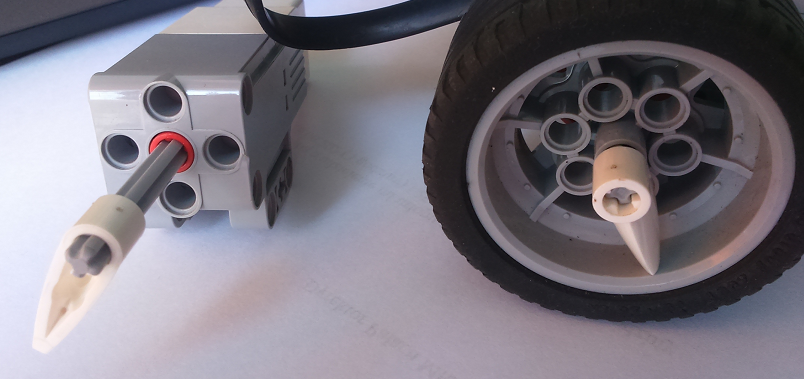 Figura n. 1A velocidade é o valor que representa a percentagem do valor máximo de velocidade do motor. O valor máximo de velocidade para o motor médio do Lego EV3 é 1560 (o grande 1050) graus por segundo. Assim, se um motor grande e um médio forem ambos definidos para speed=50, irão corer a diferentes velocidades e diferentes números de rotações. Veja o seguinte exemplo e complete os cálculos para as velocidades de 70, 50, 34.O motor grande irá correr:100% x 1050 = 1050 graus por segundo ( quase três rotações)70% x 1050 = …O motor médio irá correr:100% x 1560 = 1560 graus por segundo (mais de 4 rotações)70% x 1560 = …Queremos obter 1 rotação do motor. Calcula que valor de velocidade temos que usar para o motor grande. Faz o mesmo para o motor médio.velocidade/100 x 1050 = 360 graus por segundovelocidade = 360 x 100/1050velocidade=34.2Exercício n. 2 / Física  Utiliza as rodas dentadas para construer a estrutura exibida na figura 3. Quantas rotações dá a última roda dentada (a mais pequena no topo) quando o motor complete uma rotação? Cria um programa para ver a solução.As rodas dentadas opera mem pares para transmitir e modificar movimento rotacional sem deslizar, o dente de uma roda interagindo com o dente de uma roda correspondente.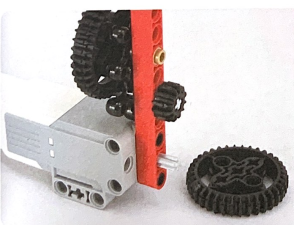 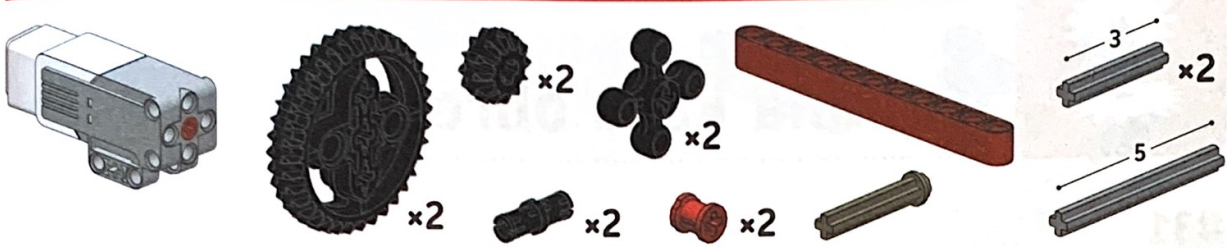 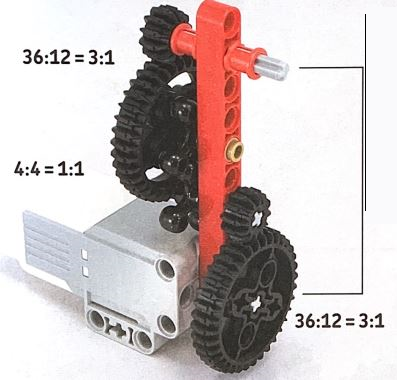 Figura n. 2 [por Yoshihito Isogawa, Lego Mindstorms EV3 página 21]3612 ⋅44 ⋅3612=31⋅11⋅31=93612 ⋅44 ⋅3612=31⋅11⋅31=9O número no numerador da primeira fração é igual ao número de dentes da roda ligada ao motored. O número no denominador da primeira fração é igual ao número de dentes da segunda roda, etc Se o motor completa uma rotação a roda no todo irá completar 9 rotações.Agora troca a roda ( a primeira e a segunda e de seguida  a primeira, segunda, quinta e sexta todas juntas) e calcula os resultados.Exercício 3 /Programação em PythonCria um programa no qual o robô avançe para a frente 1 m.A roda pequena tem aproximadamente 3 cm em diâmetro..Circunferência = Diâmetro * piCircunferência = 3 cm * 3.14 = 9.42 cmAssim obtemos que uma rotação da roda percorre a distância de 9.42 cm.Calcula quantas rotações da roda são necessárias para o robô mover-se 100 cm.100 cm = 9.42 cm * x rotaçõesx = 100 cm ÷ 9.42 cm = 10.6 rotações.Ajusta as rotações do motor multiplicando-as pelo rácio da roda. A roda amarela tem 12 dentes, a roda preta tem 20 dentes, o rácio é 2012=53=1.672012=53=1.67Rotações da roda = 10.6 rotações * 20 / 12- rácio da rodaRotações da roda s = 10.6 rotações * 1.67 rácio da roda = 17.7 rotações da rodaAjuda curta de programação#!/usr/bin/env python3Import libraryfrom ev3dev2.motor import LargeMotorfrom ev3dev2.motor import MediumMotor#Cria uma instância da classelm=LargeMotors()mm=MediumMotors()A função útilon_for_seconds(speed, seconds, brake=True, block=True )on_for_rotations(speed, rotations, brake=True, block=True)A velocidade é um inteiro que representa a percentagem da velocidade máxima do motor [-100,100].Brake é um parâmetro booleano (True or False).Se for True então quando o motor completar o seu movimento irá tentar manter o motor numa posição fixa. Se o argumento for False então assim que o motor complete o seu movimento o motor irá deslizar gradualmente até parar.‘Bloquear’ um programa significa fazer a execução do programa pausar até que o comando atual seja concluído.É também possível especificar velocidades em graus por segundo ou rotações por segundo ou graus por minuto e rotações por minuto.#!/usr/bin/env python3from ev3dev2.motor import SpeedDPSlm=LargeMotors()lm.on_for_seconds(speed=SpeedDPS(360), seconds=3)Funções: SpeedDPS, SpeedRPM, SpeedRPS, SpeedDPM (graus por segundo, rotaçoes por segundo, rotações por minuto, graus por minuto) converte um valor em graus (ou roatações) por segundo (ou minutos) para o valor correspondente de velocidade (apenas na biblioteca ev3dev2).